Форма раскрытия информации
о структуре и объемах затрат на оказание услуг по передаче электрической энергии сетевыми организациями, регулирование деятельности которых осуществляется методом долгосрочной индексации необходимой валовой выручкиНаименование организации: АО «УПП «Вектор»ИНН: 6670012517КПП: 660850001Долгосрочный период регулирования: 2015 - 2019 гг.N п/пПоказательЕд. изм.ГодГодПримечание*(3)N п/пПоказательЕд. изм.План2016Факт2016Примечание*(3)IСтруктура затратxxxx1Необходимая валовая выручка на содержаниетыс. руб.1635,1919157,311.1Подконтрольные расходы, всеготыс. руб.1422,8418780,041.1.1Материальные расходы, всеготыс. руб.001.1.1.1в том числе на сырье, материалы, запасные части, инструмент, топливотыс. руб.001.1.1.2на ремонттыс. руб.738,387501.1.1.3в том числе на работы и услуги производственного характера (в том числе услуги сторонних организаций по содержанию сетей и распределительных устройств)тыс. руб.1.1.1.3.1в том числе на ремонттыс. руб.1.1.2Фонд оплаты трудатыс. руб.684,4711151.1.2.1в том числе на ремонттыс. руб.1.1.3Прочие подконтрольные расходы (с расшифровкой)тыс. руб.1.1.3.1в том числе прибыль на социальное развитие (включая социальные выплаты)тыс. руб.1.1.3.2в том числе транспортные услугитыс. руб.1.1.3.3в том числе прочие расходы (с расшифровкой)*(4)тыс. руб.1.1.4Расходы на обслуживание операционных заемных средств в составе подконтрольных расходовтыс. руб.1.1.5Расходы из прибыли в составе подконтрольных расходовтыс. руб.1.2Неподконтрольные расходы, включенные в НВВ, всеготыс. руб.212,35364,5061.2.1Оплата услуг ОАО "ФСК ЕЭС"тыс. руб.--1.2.2Расходы на оплату технологического присоединения к сетям смежной сетевой организациитыс. руб.--1.2.3Плата за аренду имуществатыс. руб.--1.2.4отчисления на социальные нуждытыс. руб.205,34353,001.2.5расходы на возврат и обслуживание долгосрочных заемных средств, направляемых на финансирование капитальных вложенийтыс. руб.1.2.6амортизациятыс. руб.6,366,361.2.7прибыль на капитальные вложениятыс. руб.--1.2.8налог на прибыльтыс. руб.--1.2.9прочие налогитыс. руб.0,655,1461.2.10Расходы сетевой организации, связанные с осуществлением технологического присоединения к электрическим сетям, не включенные в плату за технологическое присоединениетыс. руб.--1.2.10.1Справочно: "Количество льготных технологических присоединений"ед.--1.2.11Средства, подлежащие дополнительному учету по результатам вступивших в законную силу решений суда, решений ФСТ России, принятых по итогам рассмотрения разногласий или досудебного урегулирования споров, решения ФСТ России об отмене решения регулирующего органа, принятого им с превышением полномочий (предписания)тыс. руб.--1.2.12прочие неподконтрольные расходы (с расшифровкой)тыс. руб.--1.3недополученный по независящим причинам доход (+)/избыток средств, полученный в предыдущем периоде регулирования (-)тыс. руб.--IIСправочно: расходы на ремонт, всего (пункт 1.1.1.2 + пункт 1.1.2.1 + пункт 1.1.3.1)тыс. руб.IIIНеобходимая валовая выручка на оплату технологического расхода (потерь) электроэнергиитыс. руб.-*1.1Справочно:Объем технологических потерь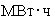 -*1.2Справочно:Цена покупки электрической энергии сетевой организацией в целях компенсации технологического расхода электрической энергиитыс. руб.-*IVНатуральные (количественные) показатели, используемые при определении структуры и объемов затрат на оказание услуг по передаче электрической энергии сетевыми организациямиxxxx1общее количество точек подключения на конец годашт.1011012Трансформаторная мощность подстанций, всегоМВа*2.nв том числе трансформаторная мощность подстанций на i уровне напряженияМВа*3Количество условных единиц по линиям электропередач, всегоу.е.101,95101,953.nв том числе количество условных единиц по линиям электропередач на i уровне напряжения            НН                                                                                                   СН2у.е.у.е.43,1358,8243,1358,824Количество условных единиц по подстанциям, всегоу.е.004.nв том числе количество условных единиц по подстанциям на i уровне напряженияу.е.005Длина линий электропередач, всегокм29,20529,2055.nв том числе длина линий          СН2     электропередач на i уровне напряжения                                ННкм    км               12,51516,6912,51516,696Доля кабельных линий электропередач%86,7886,787Ввод в эксплуатацию новых объектов электросетевого комплекса на конец годатыс. руб.007.1в том числе за счет платы за технологическое присоединениетыс. руб.008норматив технологического расхода (потерь) электрической энергии, установленный Минэнерго России*(5)%10,04xПриказ Минэнерго России  № м657 от 26.12.2012 г.